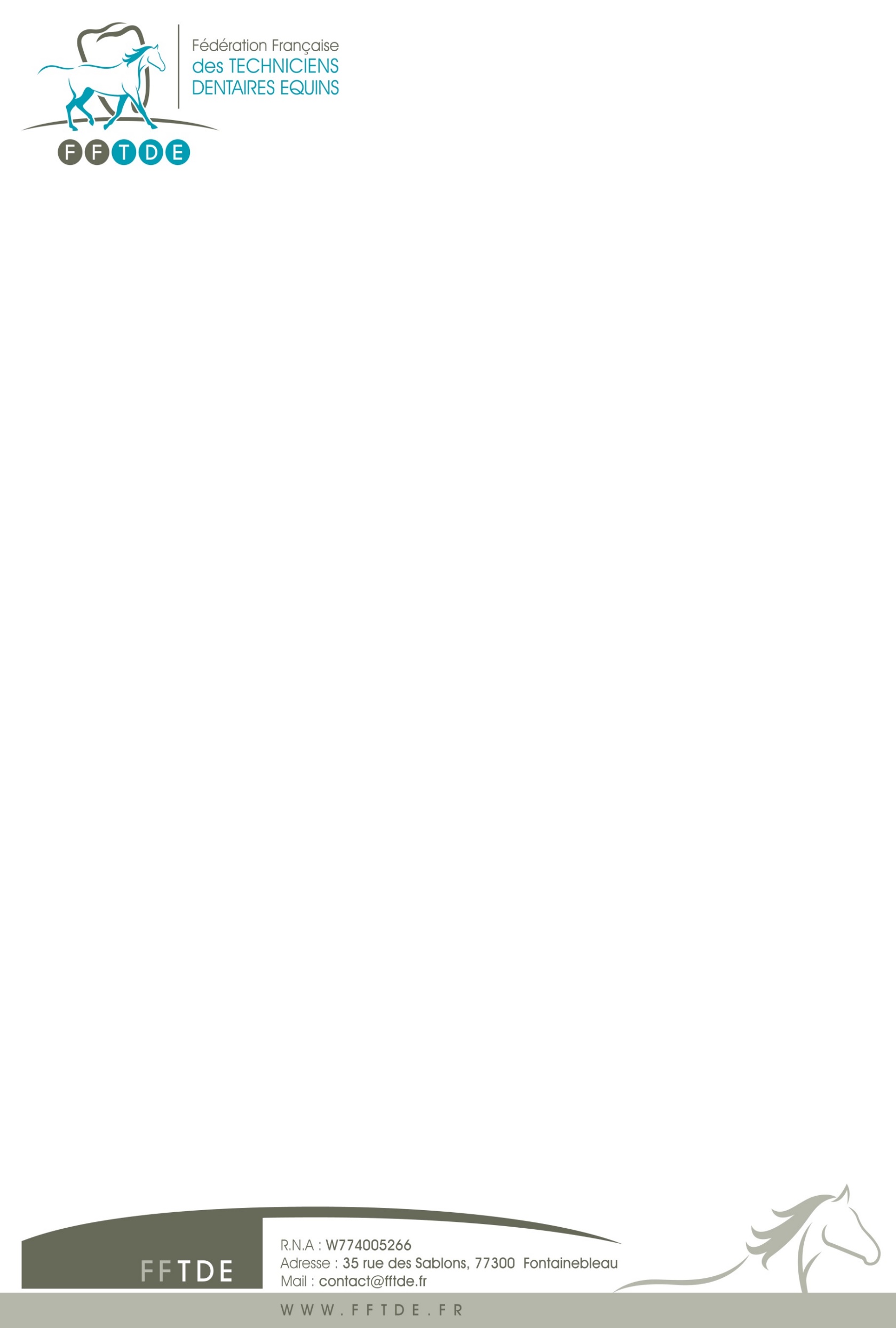 Formulaire d’Informations GénéralesConventionnement des Techniciens Dentaires EquinsNom : ……………………………………………………………………………Prénom : …………………………………………………………………………Adresse postale : ……………………………………………………………….…………………………………………………………………………………….Email : …………………………………………………………………………...N° Mobile : ……………………………………………………………………...N° téléphone Bureau : …………………………………………………………-------------------------------------------------------------------Date d’obtention de la VAE/ ou réussite aux examens : ………………….Date de Début d’exercice en tant que TDE : ………………………………..Numéro de SIRET (ou autre) : ………………………………………………..Compagnie d’assurance/ RCP : ………………………………………………Numéro de contrat RCP : ……………………………………………………...Je certifie sur l’honneur l’exactitude des informations mentionnées ci-dessus,Fait à ………………………., le ………………………….Signature